Medlemmer av Salangen Menighetsråd/Fellesråd INNKALLING TIL MENIGHETS/FELLESRÅDSMØTEDet innkalles herved til møte i Menighets/Fellesrådet, tirsdag 23.november 2021 kl.18.00 i kirka.   Saker til behandling:Sak 45/21		Godkjenning av innkalling og sakslisteSak 46/21	Godkjenning av protokoll fra Menighets/Fellesrådsmøte 28.9.21 og 26.10.21Sak 47/21		ReferaterFR Sak 48/21	Høring – Ny kirkelig organiseringFR Sak 49/21	Møteplan 2022MR Sak 50/21	Disponering av gaverMR Sak 51/21	Offerliste 2022MR Sak 52/21	Valg av leder og nestleder for 2022MR Sak 53/21	Søknad om fratredelse fra varamedlemMR Sak 54/21	Gudstjenesteliste 1 kvartal 2022	MR Sak 55/21	Valg av utvalg for perioden 2022 – 2023MR Sak 56/21	Salangen kirke 40 år 13.desember 2021MR Sa 57/21		Utleie av kirka til damekor	Innkallingen sendes også til de to første vara medlemmene og Prosten.                     Melding om fravær gis snarest på mail: to368@kirken.no eller tlf. 77 17 14 00 Torulv Klaussen har ansvar for bevertningen. Vel møtt!Andreas Bay						Tonje Østvik			Leder							kirkeverge/daglig lederMØTEBOKSak 45/21	Godkjenning av innkalling og sakslisteForslag til vedtak:Innkalling og saksliste godkjennes. Møtet er lovlig satt.Sak 46/21	Godkjenning av protokoll fra menighets/fellesrådsmøte 28.9.21 og 26.10.21Forslag til vedtak:Protokollen fra Menighets/fellesrådsmøte den 28.9.21 og 26.10.21godkjennes.Sak 47/21	ReferaterFølgende referater fremlegges: AU hadde møte 17.11.21, tilstede Andreas Bay, Ann Kristin Bakkemo og Tonje Østvik. De gjennomgikk sakene til dagens møte, og laget forslag til vedtak på følgende saker: 48,49,50,51,53,54 og 56Delingsprosjekt mellom Ovf og Den norske kirkeOpplysningsvesenets fond (OVF) har forvaltet de kirkelige eiendommene på vegne av staten og kirken. Delingen av OVF mellom staten og kirken er siste del av statskirkeoppgjøret.Det er besluttet å overføre 145 presteboliger og 193 tomter til Den norske kirke. Presteboligen i Salangen er en av dem som blir overført til Den norske kirke.Der det blir eiendomsoverføring av prestebolig til kirken følger det også med midler til å drifte boligen. Det er presisert at eiendomsoverføringene med tilhørende midler ikke skal medføre noen økonomisk gevinst til fordel for kirkens alminnelige virksomhet.Hovedregelen er at de aktuelle eiendelene i fondet skal overføres til det nasjonale rettssubjektet for Den norske kirke, representert ved Kirkemøtet og Kirkerådet, Dette er ikke til hinder for at det i enkelte tilfeller kan være mest hensiktsmessig at eiendommer overføres direkte fra fondet til sokn i Den norske kirke, noe prosjektet gis anledning til å vurdere. Dette er særlig aktuelt for gravplassarealer som eies av fondet og som vedkommende sokn er fester av.Overføringen finner ikke sted før i 2023, enn så lenge er det fortsatt staten v/Ovf som eier eiendommene. Det kommer mer informasjon om dette etter hvert.Samtidig med høringen til ny kirkelig organisering har kirkerådet satt i gang utredning av fire andre temaer som skal være ferdige innen 31.12.2021Disse fire utredningsprosjektene foregår ved at to personer skal stå for utredningsarbeidet i samarbeid med egen sekretær. I tillegg er det nedsatt en bredt sammensatt referansegruppe for hvert utredningstema. Referansegruppen skal være rådgivende, og komme med ulike perspektiv og erfaringer til utredningsarbeidet. Temaer som skal utredes er:Gjennomgang av prostistruktur og prosess for eventuell ny strukturBiskopens og bispedømmerådets rolle og ansvarOrgansering og ledelse på arbeidsplassen lokaltOppgave- og ansvarsfordeling mellom menighetssråd og prostifellesrådForslag til vedtak:De fremlagte referatene tas til orientering.FR Sak 48/21	Høring – Ny kirkelig organiseringTidligere behandlet som MR Sak 41/21 og Sak 2/21 på fellesmøte sammen med Lavangen menighetsråd. Det har også vært felles informasjonsmøte på Istindportalen for ansatte og råd i hele Senja prosti.Siden 2005 har kirkemøtet i Den norske kirke hatt som mål å samle arbeidsgiveransvaret for alle som jobber lokalt i kirken. I mars 2021 leverte Müller-Nilsen-utvalget sin utredning om hvordan dette kan se ut med organisering på prostinivå. Organisering på prostinivå er ikke utredet tidligere, og det som nå skal høres er om dette er modeller som kan benyttes for å lage ny kirkelig organsiering for Den norske kirke.Dersom noen fortsatt er usiker på hva dette handler om, finnes mer informasjon her https://kirken.no/kirkeligorganisering. Se gjerne filmen (for de som ikke har sett den enda) som gir en forenklet fremstilling og oppsummering av rapporten.  https://www.youtube.com/watch?v=OX1aDG8RW5E&t=3sHøringsfrist 1.desember 2021.På fellesmøte sammen med Lavangen kom vi etter et langt og innholdsrikt møte til spørsmål 21 av 48. Det var enighet om å sende referatet til rådsmedlemmene sammen med oppfordring om å komme med innspill til de resterende spørsmålene. Det kom ingen innspill og resterende spørsmål er besvart, markert med gult, av kirkevergen med godkjennelse fra arbeidsutvalget.Foreløpig høringssvaret ligger vedlagt, og foreslås godkjent som høringssvar fra Salangen menighets/fellesråd.  Forslag til vedtak:Salangen menighets/fellesråd godkjenner det vedlagte høringssvaret om ny kirkelig organisering.  FR Sak 49/21	Møteplan 2022Det har vært vanlig å avholde 6 møter i året, 3 før sommeren og 3 etter sommeren. I år har det vært 3 møter før sommeren og dagens møte er det 3 etter sommeren. Møtene har vært tirsdager kl 18.00. Er det fortsatt et greit tidspunkt?Forslag til vedtak:Møteplan 2022 for Salangen menighets/fellesrådMenighetsrådsmøte:			Arbeidsutvalg:		Bevertningsansvarlig:22. februar						Ann Kristin Bakkemo26. april						Andreas Bay14. juni						Veronika Nylund6. september						Lars Nesje25. oktober						Sissel Fjelstad6. desember						Torulv KlaussenSalangen menighetsråd godkjenner den oppsatte møteplanen for 2022. Alle møtene avholdes tirsdager kl 18.00MR Sak 50/21	Disponering av gaverMenigheten har mottatt testamentert gave på kr 10 000,- til kirka og kr 10 000,- til menighetsbladet. Gavene er kommet på konto, og tilfalles ordinær drift dersom de ikke øremerkes til noe. Det er sendt takkebrev til avdødes familie, og det er takket for gaven i menighetsbladet.Menighetsbladet går ikke mer enn rundt, slik at gaven til menighetsbladet passer perfekt å føre rett inn i driften. Mens gaven til kirka kan vi bruke til noe ekstra. Etter kirkebrannen ble det berget ut noen gamle bøker og mynter som hadde vært fint å vise frem f.eks i et monter/vitrineskap. Gjerne sammen med et bilde av gammelkirka. Dette kunne vært fint å fått på plass i forbindelse med kirkas 40 års jubileum i desember.  Forslag til vitrineskap se bilde under, pris på dette er kr 3 638,-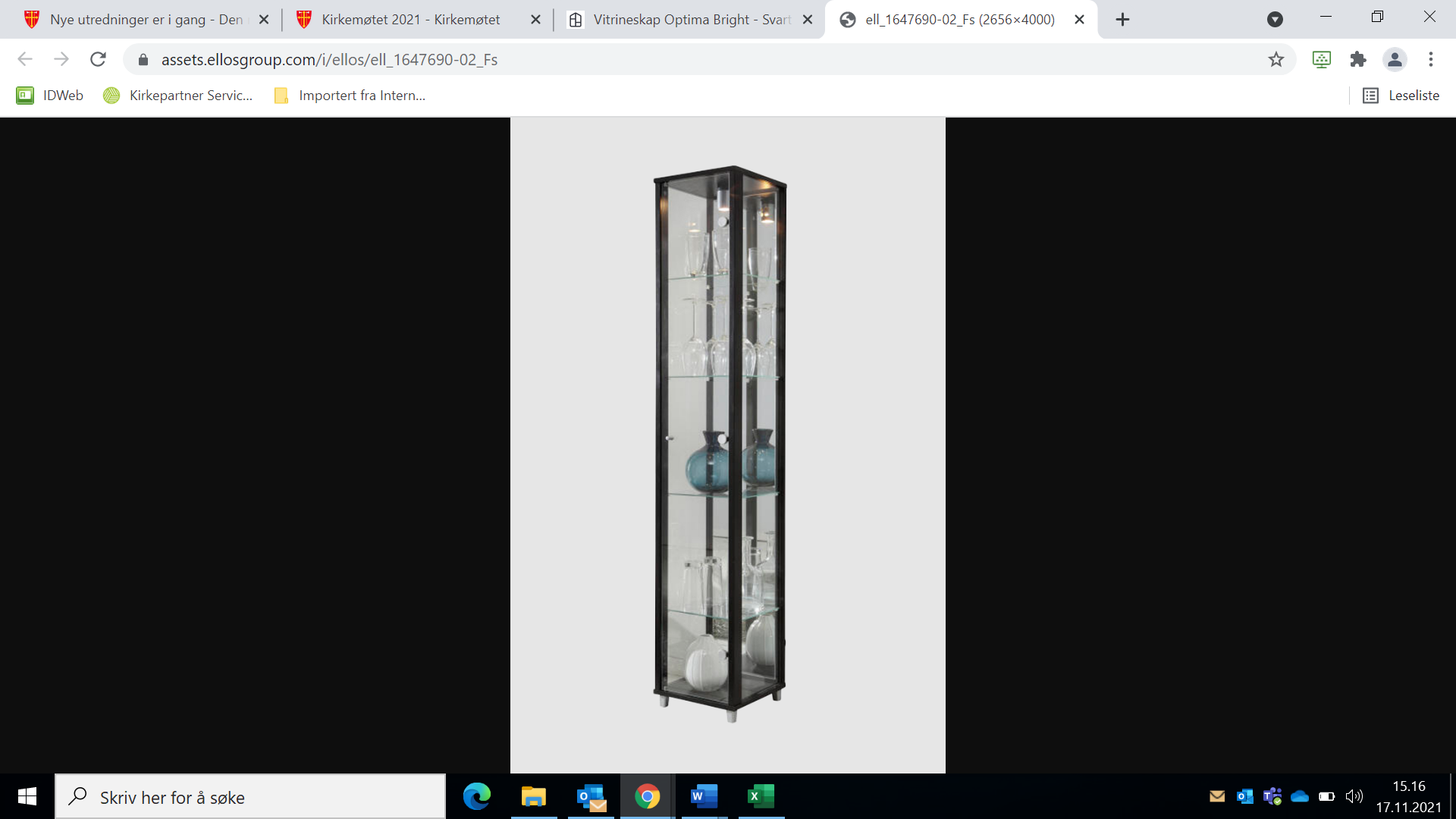 Forslag til vedtak:Salangen menighets/fellesråd bruker deler av gaven til kirka til anskaffelse av vitrineskap til utstilling av mynter og bøker som ble reddet ut under kirkebrannen. Resten av gaven tilfaller den daglige driften.MR Sak 51/21	Offerliste 2022 og 2023Ofring var tidligere lovregulert i kirkeloven §9. Den 1.1.21 avløses kirkeloven av trossamfunnsloven. I tillegg har kirkemøtet fastsatt kirkeordning for Den norske kirke, og det er i kirkeordningen § 12 vi finner ofring.§ 12. Menighetsrådets oppgaver … Menighetsrådet avgjør om det skal tas opp offer eller foretas innsamling i kirken og forvalter de midler som blir samlet inn, bevilget eller gitt som gave til kristelig virksomhet i soknet, med mindre annet er fastsatt. Kristelig pressekontor sender årlig ut felles offersøknader fra en rekke organisasjoner og institusjoner. Se alle her: https://kirkekollekt.no/mainOfferliste for Salangen menighet de siste årene har vært:			½ av gangene til eget arbeid			 5 ganger til misjonsprosjektet	 - 28 febr, 23 mai, 13 juni, 5.sept, 				6 febr relevant tiltak på Samefolkets dag 			 8 mars kvinnerettet misjonsprosjekt i Etiopia (kvinnedagen)				TV aksjonen – 24. okt 21								 Kirkens nødhjelp							Troms søndagsskolekrets – 10. okt 21							 Laget NKSS – 25 juli 21				 Fjellheim bibelskole – 3 jan 21, 13 mai 21							 Stefanusalliansen (de forfulgtes søndag) – 14. nov 21	 Kia- kristent interkulturelt arbeid							 Viken senter – 25 apr 21									 Bibelselskapet	 - 7 febr 21							 Kirkens bymisjon – 22 aug 21	 							 KFUK/KFUM	 - 9 mai 21									 Andreasstiftelsen – 7.nov 21							Bak offerformålene står datoen for når de har fått innvilget offer i 2021. Året er ikke over enda, så det er enda noen som vil få offer. Kirkens nødhjelp innvilges fast offeret på  julaften.Foreslår å videreføre samme listen ut menighetsrådsperioden.							Forslag til vedtak:Offerliste for Salangen menighet 2022 og 2023	 	½ av gangene til eget arbeid 			 5 ganger til misjonsprosjektet	 					6 febr relevant tiltak på Samefolkets dag 			 8 mars kvinnerettet misjonsprosjekt i Etiopia (kvinnedagen)				TV aksjonen 								 Kirkens nødhjelp 						Troms søndagsskolekrets								 Laget NKSS				 Fjellheim bibelskole								 Stefanusalliansen (de forfulgtes søndag) 	 Kia- kristent interkulturelt arbeid							 Viken senter 										 Bibelselskapet									 Kirkens bymisjon 	 							 KFUK/KFUM									 Andreasstiftelsen							MR Sak 52/21	Valg av leder og nestleder for 2022Leder og nestleder skal velges hvert år innen 1.januar, og valget skal være skriftlig, jf virksomhetsreglene §1 nr 3. Det er naturlig å velge dem hver for seg, først leder og deretter nestleder. Leder og nestleder bør velges blant leke medlemmene i rådet, og blant de faste medlemmene.Lederen har en nøkkelstilling, med hovedansvaret for at oppgavene til rådet blir utført. Vervet er viktig, men gir ingen spesiell avgjørelsesfullmakt. Det er rådet samlet som gjør vedtak, og særstillingen til leder blir bare aktuell når dobbeltstemmen blir brukt ved likt stemmetall. Det gjennomføres skriftlig valg. Først velges leder, deretter nestleder.MR Sak 53/21	Søknad om fratredelse fra varamedlem4 varamedlem Katrine Mari Nordgård søker om fratredelse av sitt verv i menighets/ fellesrådet. Begrunnelsen for søknaden er hennes livssituasjon som gjør at hun likevel ikke kan stille på møtene.Dersom hun ikke får fratre vervet søker hun om permisjon inntil videre.Ifølge kirkevalgreglene §1-3 om Menighetsrådets sammensetning skal det for de valgte medlemmene velges minst fem varamedlemmer. Vi har fem varamedlemmer, men det er svært sjelden at det er behov for at det femte varamedlemmet møter. Halvveis ut i valgperioden, i september i år, var første møte for femte vara. Det vil derfor ikke være problem med bare 4 varamedlemmer ut valgperioden 2023.Forslag til vedtak:Søknad fra Katrine Mari Nordgård om fratredelse av sitt verv som 4 varamedlem i menighetsrådet innvilges.5 varamedlem Tor Ivar Sommarset rykker opp til 4 varamedlemMR Sak 54/21	Gudstjenesteliste 1 kvartal 2022	Vedlagt følger gudstjenestelisten for 1 kvartal 2022 til orientering.Forslag til vedtak:Salangen menighetsråd tar gudstjenestelisten for 1 kvartal 2022 til orientering.MR Sak 55/21	Valg av utvalg for perioden 2022 - 2023	Forrige gang behandlet som MR Sak 61/19 Valg av utvalg for perioden 2020 – 2021 hvor følgende vedtak ble fattet:Salangen menighetsråd velger følgende utvalg for perioden 2020-2021Diakoniutvalg - Anne V Nesje, Torhild Aglen, Kari Børve og Veronika Nylund (menighetsrådets representant).  	Mandat: Jobbe videre etter diakoniplanenGravplassutvalg - Torulv Klaussen (menighetsrådets representant), Ragnvald Tollefsen, Tor Ivar Sommarset og gravlundsarbeider Rainer Knutsen. 	Mandat: Jobbe med saker som berører gravplassene i samarbeid med kirkevergenGudstjenesteutvalg - Hilde Andersen, Sissel Paulsen, sokneprest Grete Glemmestad og Ann Kristin Bakkemo (MR).  	Mandat: - forberede høringer som vedrører gudstjenesten- fungere som en gudstjenestegruppe som forbereder gudstjenesten 1 gang i halvåret- ta ansvar for å arrangere salmekvelder, menighetskvelder o.l., inntil vi får organist på plass og evt oppretter et sang og musikkutvalgBarne og ungdomsutvalg – Andreas Bay (menighetsrådets representant), menighetsarbeider, Ruth Bente Aglen og en ungdomsleder.Mandat: Evaluere trosopplæringsplanen, hva vil vi gjøre for barn- og unge i menigheten og årlig evaluering av barne- og ungdomsarbeidet.Bevertningskomite -  Janne Åsbakk, Betsy Yttervold, Ellen Haakstad og Magnhild Karlsen.Ansvarlige for serveringen ved menighetskveldene og litt til.Felles for utvalgeneFunksjonstid for utvalgsmedlemmene er 2 år. Konstituering: Utvalgene skal konstituere seg selv. Det velges leder og evt. sekretær.Rapportering: Utvalgene avgir skriftlig rapport til menighetsrådet ved årets slutt.Forhold til råd og ansatte: Menighetsrådet bør være representert i de ulike utvalgene.Medlemmer: Menighetsrådet oppnevner utvalgene. Utvalgene kan komme med forslag til å supplere seg selv. 	Medlemmene i de ulike utvalgene forespørres om de ønsker å ta gjenvalg, bortsett fra barne- og ungdomsutvalget. I Barne- og ungdomsutvalget har det ikke vært avholdt møter, men det er likevel aktiviteter. Det er ønskelig å prioritere ressursbruken til barn og unge gjennom aktiviteter og ikke til møtevirksomhet. Foreslår å fryse barne- og ungdomsutvalget for inneværende periode.MR Sak 56/21	Salangen kirke 40 år 13.desember 2021Tidligere behandlet som MR Sak 50/20, 19/21 og 28/21I det kommende menighetsbladet står det flere artikler om kirkas 40 års jubileums og det er også skrevet om i Årboka for Salangen. Lego kirka er under bygging, men det er foreløpig usikkert om arbeidet blir helt ferdig til jubileumsgudstjenesten. Til gudstjenesten inviteres alle til å ta med en legofigur som skal plasseres rundt forbi på kirkebakken og utgjøre Salangens mangfoldige og fargerike befolkning.Jubileumsgudstjenesten blir søndag 12.desember kl 11.00. Begge organistene og Salsing deltar på gudstjenesten. Etter gudstjenesten blir det festkirkekaffe. Andreas lager fingermatpizza og øvrige medlemmer i menighetsrådet oppfordres til å ta med kaker.Til jubileumsgudstjenesten sendes det ut invitasjoner til tidligere ansatte, prosten og ordføreren. Vi håper på stort oppmøte denne søndagen.Forslag til vedtak:I forbindelse med jubileumsgudstjenesten søndag 12.desember stiller medlemmene i menighetsrådet med kake. MR Sak 56/21	Utleie av kirka til damekor	Det er kommet henvendelse fra Hildegunn Coucheron om å få låne/leie kirka fast hver torsdag 18.30-20.45 til å øve med det nyoppstartede damekoret i Salangen.Hildegunn Coucheron er utdannet operasanger og jobber som frilans operasanger, artist, sanglærer og kordirigent. I desember i fjor hadde hun julekonsert her i kirka, og 9.desember skal det nye damekoret ha konsert i kirka kl 18.00.Damekoret hadde øvingshelg her i kirka forrige helg, og trivdes så godt her at de nå ønsker å ha sine faste øvinger i kirka. Torsdagskveldene er kirkerommet ledig, og evt øving vil ikke komme i konflikt med bønnemøtene som finner sted i kjelleren kl 20.00. Det blir noe økt behov for rengjøring, spesielt på høsten før snøen kommer, men det kan muligens løses ved at damene støvsuger etter seg de gangene det skal være begravelse påfølgende fredag. 